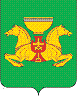 Контрольно-ревизионная комиссия Аскизского района Республики Хакасия 14 июня 2023 г.Информация (отчет) по результатам внешней проверки отчета  об исполнении  бюджета  муниципального образования Аскизский район за  2022 год.Основание для проведения экспертизы: Федеральный закон от 07.02.2011 г. № 6-ФЗ «Об общих принципах организации и деятельности контрольно-счетных органов субъектов Российской Федерации и муниципальных образований», Решение Совета депутатов Аскизского района от 27.12.2012 года № 93-рс «О Контрольно-ревизионной комиссии Аскизского района Республики Хакасия», Решение Совета депутатов Аскизского района от 29.05.2008 г. № 124-рс «Об утверждении Положения «О бюджетном процессе и межбюджетных отношениях в муниципальном образовании Аскизский район», п. 3.2 плана Контрольно-ревизионной комиссии Аскизского района Республики Хакасия на 2023 год, утвержденный приказом  от 30.12.2022 г. №33.Цель экспертизы: Контроль за исполнением бюджета муниципального образования Аскизский район за 2022 год.Предмет экспертизы: Отчет Администрации Аскизского района «Об исполнении  бюджета муниципального образования Аскизский район за 2022 год». По результатам внешней проверки отчета Администрации Аскизского района «Об исполнении бюджета муниципального образования Аскизский район за 2022 год» сформулированы основные выводы и предложения.Выводы1.Отчет об исполнении бюджета за 2022 год представлен Администрацией Аскизского района  в Контрольно-ревизионную комиссию  31.03.2023г., что соответствует срокам его представления, установленным пунктом 3 статьи  264.4  Бюджетного  кодекса  Российской  Федерации  и пунктом 3 статьи 33  Положения "О бюджетном процессе и межбюджетных отношениях в муниципальном образовании Аскизский район», утвержденным решением Совета депутатов Аскизского района  от 29 мая . № 124-рс.2.Анализ исполнения бюджета за 2022 год проведен в сравнении с решением Совета депутатов Аскизского района Республики Хакасия от 23.12.2021 г.  № 208-рс «О бюджете муниципального образования Аскизский район Республики Хакасия на 2022 год и на плановый период 2023 и 2024 годов» с учетом изменений, внесенных  решением Совета депутатов Аскизского района Республики Хакасия от 22.12.2022 г.  № 278-рс (далее по тексту – решение о бюджете). В течение 2022 года основные параметры бюджета корректировались 7 раз:-общий объем доходов увеличен на 661042,6 тыс. рублей или на 30,3%;-общий объем расходов увеличен на 728043,6 тыс. рублей или на 33,2%;-дефицит бюджета увеличен на 67001,0 тыс. рублей или на 603,8%.Исполнение бюджетных назначений по доходам районного бюджета за 2022 год составило 2817603,4 тыс. рублей (99,2%), что на 21301,1 тыс. рублей, или на 0,8% меньше объема доходов, назначенных решением о бюджете (2838904,5 тыс. рублей), по расходам – 2851479,3 тыс. рублей (97,7%), что на 67726,2 тыс. рублей, или на 2,2% ниже утвержденных решением о бюджете (2919205,5 тыс. рублей). По результатам исполнения бюджета за 2022 год сложился дефицит  в сумме 33875,9 тыс. рублей,  при утвержденном значении в сумме 80301,0 тыс. рублей.Муниципальный долг по состоянию на 01.01.2023 отсутствует3.В доходной части бюджета наблюдается тенденция  резкого изменения отклонений бюджетных назначений по сравнению с первоначальной редакцией утвержденных доходов:  10,0% в 2020 году; 19,4% в 2021 году; 30,3% в 2022 году, что свидетельствует о наличии нестабильной доходной базы при планировании  бюджетных назначений по доходам.3.1. Налоговые и неналоговые доходы поступили в сумме 403003,9 тыс. рублей (101,7% бюджетных назначений), отклонения составили 6740,6 тыс. рублей (1,7%). При этом налоговые доходы исполнены на 102,6% бюджетных назначений (отклонения 8663,6 тыс. рублей), неналоговые доходы - на 97,4% (отклонения - 1923,0 тыс. рублей).По сравнению с 2021 годом налоговые доходы в целом уменьшились на 13976,3 тыс. рублей (на (-4,1)% за счет уменьшения налога на доходы физических лиц на 17254,2 тыс. рублей (на 5,4%) (разовые платежи по НДФЛ в 2021 году).Основную долю налоговых поступлений в 2021 году (93,1%) и в 2022 году (91,8%) составили поступления по налогу на доходы физических лиц,  налоги на совокупный доход в 2021 году 4,4%, в 2022 году 5,4%; государственная пошлина  в 2021 году 1,6%, в 2022 году 1,8%; акцизам по подакцизным товарам (продукции), производимым на территории Российской Федерации  в 2021 г. 0,8%,  в 2021 году 1,0%. Неналоговые доходы бюджета составили 72968,2 тыс. рублей, или 97,4% бюджетных назначений, отклонения от плана составили в сумме 1923,0 тыс. рублей. Доля неналоговых доходов в общей сумме доходов бюджета составила 2,6% (в 2021 году 2,2%).3.2. Безвозмездные поступления исполнены в объеме 2414599,5 тыс. рублей, или на 98,9% бюджетных назначений, отклонения составили 28041,7 тыс. рублей (1,1%). По сравнению с 2021 годом безвозмездные поступления увеличились на 860109,4 тыс. рублей, или на 55,3%.Структура безвозмездных поступлений в бюджете представлена в таблице № 7. Основным источником поступивших в бюджет безвозмездных средств является республиканский бюджет – 2410109,6 тыс. рублей, или 99,0% бюджетных назначений, в том числе:1. Дотации – 400528,0 тыс. рублей, или 100% бюджетных назначений.2. Субсидии – 963973,7 тыс. рублей (98,2%), неисполнение составило 17948,9  тыс. рублей (1,8%).3.Субвенции исполнены в сумме 1000299,0 тыс. рублей (99,4%).4.Иные межбюджетные трансферты поступили в сумме 45308,9 тыс. рублей, при плане 46793,0 тыс. рублей или 96,8% бюджетных назначений.5.Прочие безвозмездные поступления при плане 7396,4 тыс. рублей поступили в сумме 5730,4 тыс. рублей или 77,5%.6.Возврат остатков субсидий, субвенций и иных межбюджетных трансфертов, имеющих целевое назначение прошлых лет исполнен в сумме – 1240,5  тыс. рублей.Анализ исполнения безвозмездных поступлений за период 2021-2022 годов представлен в приложении №3 к настоящему заключению.Показатели утвержденных и исполненных бюджетных назначений по доходам соответствуют показателям отчета об исполнении районного бюджета.4.Расходы районного бюджета в 2022 году составили 285179,3 тыс. рублей, или 97,7% утвержденных назначений, и на 940098,3 тыс. рублей, или на 49,2% выше показателя исполнения расходов районного бюджета, достигнутого годом ранее. Сводной бюджетной росписью (с изменениями) по состоянию на 31.12.2022 г.  объем расходов районного бюджета установлен в сумме 2931205,2 тыс. рублей и отклоняется от  ассигнований, утвержденных Решением о бюджете на 2022 год на сумму 11999,7 тыс. рублей, в том числе: по Администрации района – на 9639,7 тыс. рублей, по Управлению образования – на сумму 2360,0 тыс. рублей, что не противоречит положениям Бюджетного кодекса РФ (ст.217), соответствующие приказы руководителя финансового органа имеются.В приложении №5 к заключению Контрольно-ревизионной комиссии представлена информация об исполнении районного бюджета в 2022 году по видам расходов. Наибольшие неисполненные назначения  в 2022 году  приходятся на следующие виды расходов  (в скобках указан уд. вес):    -расходы на выплаты персоналу казенных учреждений и государственных (муниципальных) органов - 2148,4 тыс. рублей (3,2%);-расходы на иные закупки товаров, работ и услуг для обеспечения государственных (муниципальных) нужд - 10911,2 тыс. рублей (16,1%);-публичные нормативные социальные выплаты гражданам - 3845,5 тыс. рублей (5,7%); -бюджетные инвестиции- 13251,0 тыс. рублей (19,6%);-предоставление субсидий бюджетным учреждениям- 29658,5 тыс. рублей (43,8%);4.1. Исполнение бюджета по разделам классификации расходовВ структуре разделов классификации расходов бюджета: -образование (72,6%) –  2069672,9 тыс. рублей;-социальную политику (6,1%) – 174505,7 тыс. рублей; -жилищно-коммунальное хозяйство (5,2%) – 148611,9 тыс. рублей;-физическая культура и спорт (4,2%) – 119926,4 тыс. рублей;-межбюджетные трансферты общего характера бюджетам субъектов РФ и муниципальных образований (3,7%) – 106268,1 тыс. рублей; -культур, кинематография (2,7%) – 76073,7 тыс. рублей; -общегосударственные вопросы (2,7%) – 75616,1 тыс. рублей-национальная экономика (2,5%) – 71219,3 тыс. рублей;-средства массовой информации (0,3%) – 7801,8 тыс. рублей.Структура расходов районного бюджета за 2021 - 2022 годы по разделам классификации расходов бюджета представлена в приложении №5 к заключению.Увеличение удельного веса в структуре расходов в 2022 году по сравнению с 2021 годом произошло по трем  разделам от 0,9 процентных пункта по разделу «Физическая культура и спорт» до 6,0 процентных пункта по разделу «Образование».По 6-и разделам удельный вес сократился в структуре расходов от 0,4 процентных пункта по разделам «Охрана окружающей среды» до 6,8 процентных пунктов по разделу «Образование».  Удельный вес расходов  по разделу «Средства массовой информации» (0,3%) на  уровне прошлого годаСравнительный анализ расходов 2022 года относительно 2021 года показал, что расходы в целом увеличились  на 49,2%, или на 940098,3 тыс. рублей. 4.2. В приложении №6 к заключению представлена информация об исполнении районного бюджета в 2022 году по ведомственной классификации расходов.По всем главным распорядителям кассовые расходы районного бюджета произведены менее объема, предусмотренного сводной бюджетной росписью,  исполнение расходов по ведомственной структуре составило 97,3%.  Из 7-и главных распорядителей бюджетных средств, Управлением культуры администрации Аскизского района бюджетные назначения освоены ниже среднего уровня исполнения всех расходов (94,5%),Управлением коммунального хозяйства администрации Аскизского района (94,1%).По остальным 5-ти главным распорядителям освоение расходов произведено в пределах от 96,4% до 99,8%. 4.3.Решением о бюджете на 2022 год резервный фонд Администрации Аскизского района  утвержден в сумме 1800,0 тыс. рублей, что составляет не более 3% от предусмотренных расходов бюджета  муниципального образования Аскизский район и не противоречит  статье 81  Бюджетного кодекса РФ. Расходы из резервного фонда не производились. В приложении №9 к заключению Контрольно-ревизионной комиссии представлен анализ расходов районного бюджета на финансовое обеспечение публичных нормативных обязательств  за 2022 год.Исполнение в 2022 году составило 35542,4 тыс. рублей, или 90,2% бюджетных назначений, что на 3845,5 тыс. рублей, или на 9,8% ниже показателей 2021 года (43141,0 тыс. рублей).Основной причиной неисполнения публичных нормативных обязательств является недофинансирование  республиканского бюджета4.4. Решением о районном бюджете на 2022 год расходы на бюджетные инвестиции предусмотрены в сумме 961934,5 тыс. рублей, исполнены в сумме 948683,5 тыс. рублей или на 98,6%.По сравнению с 2021 годом, объем бюджетных инвестиций увеличился на сумму 694761,4 тыс. рублей или на 273,6%.4.5. В 2022 году  предоставлены субсидии из районного бюджета: - бюджетным учреждениям при плане 1402503,1 тыс. рублей, исполнены на 1372844,6 тыс. рублей, или 97,9% (к 2021 году - 110,3%);- автономным учреждениям при плане 38039,0 тыс. рублей,  исполнены на 37672,0 тыс. рублей, или 99,0% (к 2021 году – 70,5%).Объем предоставленных субсидий по сравнению с 2021 годом увеличен  бюджетным учреждениям на 128360,0 тыс. рублей (на 10,3%), автономным учреждениям - уменьшен на 15765,3 тыс. рублей (на 29,5%), приложение №5 к заключению.4.6. Исполнение расходов по непрограммным направлениям деятельности в 2022 году составило 269122,0 тыс. рублей, или 95,3% бюджетных ассигнований, что на 39240,3 тыс. рублей, или на 17,1%  выше показателей 2021 года (229881,7 тыс. рублей).На долю расходов районного бюджета, направленных в 2022 году по непрограммным направлениям деятельности приходится 9,4% общего объема средств районного бюджета (таблица №9).4.7.На 2022 год в составе расходов районного бюджета утвержден объем межбюджетных трансфертов бюджетам муниципальных образований поселений Аскизского района в сумме  95899,0 тыс. рублей, из них: -дотации на выравнивание бюджетной обеспеченности за счет субвенций из республиканского бюджета при плане 95379,0 тыс. рублей исполнены на 100,0%;- субвенции  бюджетам поселений на оплату жилищно-коммунальных услуг отдельным категориям граждан при плане 506,0 тыс. рублей,  исполнены в сумме 374,0 тыс. рублей или на 73,9% (в 2021 году - на 71,5%);-субвенции бюджетам поселений на осуществление полномочий по определению перечня должностных лиц, уполномоченных составлять протоколы об административных правонарушениях при плане 14,0 тыс. рублей исполнены на 100,0%.В целом, межбюджетные трансферты бюджетам муниципальных образований поселений Аскизского района в 2022 году исполнены  в сумме 95767,0  при плане 95899,0 тыс. рублей или на 99,99% (в 2021 году – 99,9%).4.8. Решением о бюджете иные межбюджетные трансферты бюджетам муниципальных образований (без учета дотаций) на 2022 год предусмотрены в сумме 10924,0тыс. рублей, исполнены в сумме 10889,1 тыс. рублей или на 99,7%, см. таблицу №10. 4.9.В 2022 году осуществлялось финансирование мероприятий 27-и  муниципальных программам  (МП), исполнение по которым составило 258257,3 тыс. рублей, или 97,9% от объемов, предусмотренных решением о бюджете, что на 0,2 процентных пункта выше  среднего исполнения расходов всего бюджета (97,7%). За период 2020-2022 годов удельный вес исполненных расходов на реализацию программ в общем объеме расходов бюджета в 2021 году снизился на 0,1%, а в 2022 году увеличился на 2,6%, по сравнению с предыдущими годами соответственно (таблица № 11).Реализация программ в 2022 году характеризуется: так в объемах от 99,0% до 100% профинансировано 16 программ  на сумму 134146,3 тыс. рублей, удельный вес которых составил 5,2% от общей суммы программных расходов, от 90,0% до 98,9% профинансировано 9 программы на сумму 2447836,6 тыс. рублей, удельный вес которых составил 94,8%; от 84,0% до 89,9% исполнены 2 программы на сумму 374,4 тыс. рублей, удельный вес которых составил  0,01% от общей суммы программных расходов.В разрезе программ наибольшие  объемы освоенных программных назначений  по следующим  программам: -Развитие образования в Аскизском районе - 1496324,6 тыс. рублей (98,2%);- Развитие физической культуры и спорта, формирование здорового образа жизни населения Аскизского района – 119926,4 тыс. рублей (94,8%);-Повышение эффективности управления общественными (муниципальными) финансами Аскизского района РХ – 115029,4 тыс. рублей (99,9%);-Культура Аскизского района– 105970,2 тыс. рублей (93,9%);-Комплексное развитие коммунальной инфраструктуры Аскизского района – 93830,1 тыс. рублей (94,2%);-Совершенствование и развитие автомобильных дорог МО Аскизский район – 22665,4 тыс. рублей (98,3%).Из 6-ти указанных программ в полной мере достигнуты планируемые целевые показатели по МП «Культура Аскизского района» (из 12-ти – 11 показателей), по МП  «Повышение эффективности управления общественными (муниципальными) финансами Аскизского района Республики Хакасия» (из 5-ти –  5 показателей), по МП «Развитие образования в Аскизском районе» (из 3-х –3 показателя); по МП «Развитие физической культуры и спорта, формирование здорового образа жизни населения Аскизского района» (из 5-и –5 показателей), по МП «Комплексное развитие коммунальной инфраструктуры Аскизского района» (из 5-и - 5 показателей),  по МП «Совершенствование и развитие автомобильных дорог МО Аскизский район» (из 1-го – 1 показатель), оценка  эффективности всех 6-ти программ  составила от 1,0 до 1,4, эффективность  программ признана  высокой.По итогам 2022 года из 126-х целевых показателей, предусмотренных для оценки эффективности реализации муниципальных программ (по 29-ти программам), не достигнуты 24 целевых показателя (19,0%). Несмотря на то, что программные назначения в целом недофинансированы на 54530,2 тыс. рублей, или на 2,1%, в целом планируемые результаты достигнуты по программам:В 2022 году доля программ с высокой эффективностью составила 96,3%, причинами неисполнения программных назначений являются: отсутствие достаточного финансирования, отсутствие заявок на получение субсидий от получателей средств государственной поддержки, невозможность заключения муниципальных контрактов в связи с отсутствием подрядчиков. 5.Источники финансирования дефицита районного бюджета в 2022 году не исполнялись приложение №2  к заключению. 6.Мероприятия программы муниципальных внутренних заимствований муниципального образования Аскизский район в 2022 году в части получения кредитов кредитных организаций и бюджетных кредитов, из них:-кредиты кредитных, финансовых и иных организаций не привлечены, при плане 20300,0 тыс. рублей; -погашение бюджетных кредитов от других бюджетов бюджетной системы Российской Федерации  не исполнено, при плане 7000,0 тыс. рублей.7. Мероприятия программы предоставления бюджетных кредитов поселениям муниципального образования Аскизский район не исполнялись, из них:-предоставление бюджетных кредитов другим бюджета бюджетной системы Российской Федерации из бюджетов муниципальных районов в валюте Российской Федерации не исполнено, при плане 10000,0 тыс. рублей;-возврат бюджетных кредитов, предоставленных другим бюджетам бюджетной системы Российской Федерации из бюджетов муниципальных районов в валюте Российской Федерации не исполнен, при плане 10000,0 тыс. рублей,8. Предоставление муниципальных гарантий муниципального образования Аскизский район на 2022 год не планировалось и не исполнялось.9.Муниципальный долг перед Министерством финансов Республики Хакасия по заключенным соглашениям и договорам на 1 января 2023 года отсутствует.В 2022 году расходы на обслуживание муниципального внутреннего долга муниципального образования Аскизский район не производились. 10. Дебиторская и кредиторская задолженность собственного бюджетаДебиторская задолженность по состоянию на 01.01.2023 года собственного бюджета составила  1481641,3 тыс. рублей, за 2022 год она увеличилась на 1148037,7 тыс. рублей или на 344,1% (таблица № 13).Просроченная дебиторская задолженность в 2022 году увеличилась на 7960,6  тыс. рублей и составила на 01.01.2023 в сумме 24881,6 тыс. рублей. Кредиторская задолженность по состоянию на 01.01.2023 года собственного бюджета составила  в сумме 42569,0 тыс. рублей, за 2022 год  она увеличилась на 3,1% или на сумму 1291,4 тыс. рублей (таблица №14).Просроченная кредиторская задолженность снизилась с начала года на сумму  12249,8 тыс. рублей или на 51,0% и составила в сумме 11766,5  тыс. рублей. Основные объемы просроченной кредиторской задолженности приходятся  на расчеты по платежам в бюджеты – 11247,6 тыс. рублей (95,6 % в общей сумме просроченной задолженности). 10.1.Дебиторская и кредиторская задолженность муниципальных автономных и бюджетных учреждений. Дебиторская задолженность муниципальных автономных и бюджетных учреждений по состоянию на 01.01.2023 года составила  25483,3  тыс. рублей, за 2022 год она увеличилась на 3729,8 тыс. рублей или на 17,1%. На 01.01.2023г. просроченная дебиторская задолженность по бюджетным  учреждениям составила 69,4 тыс. рублей (таблицу №15).Дебиторская задолженность автономных учреждений на 01.01.2023 г. составляет 449,4 тыс. рублей,  по сравнению с  01.01.2022 г. она уменьшилась на 1004,0 тыс. рублей или на 30,9%, в том числе:-на 988,4 тыс. рублей за счет средств субсидии на выполнение муниципального задания;-на 15,6 тыс. рублей за счет собственных доходов.Дебиторская задолженность бюджетных учреждений на 01.01.2023 г. составляет 25033,9  тыс. рублей, за 2022 год она   увеличилась на 4733,8 тыс. рублей или на 23,3%, в том числе:-на 4393,3 тыс. рублей за счет средств субсидии на выполнение муниципального задания;-на 341,9 тыс. рублей за счет собственных доходов;-на (-1,4) тыс. рублей за счет средств субсидии на иные цели.Кредиторская  задолженность. Кредиторская задолженность муниципальных автономных и бюджетных учреждений по состоянию на 01.01.2023 года составила 45043,3 тыс. рублей,  за 2022 год она уменьшилась на 13639,4 тыс. рублей или на 23,2%. Просроченная кредиторская задолженность за 2022 год  снизилась 8405,9  тыс. рублей, в том числе по бюджетным учреждениям на сумму 7894,1 тыс. рублей (таблица №16).Кредиторская задолженность автономных учреждений на 01.01.2023 г. составляет  3610,2 тыс. рублей, за 2021 год она снизилась на 666,7 тыс. рублей или на 15,6%, в том числе:- за счет средств субсидии на выполнение муниципального задания  на  сумму 430,2 тыс. рублей;- за счет   собственных доходов задолженность уменьшилась на 236,5 тыс. рублей.Просроченная  задолженность за 2022 год снизилась на 511,8 тыс. рублей.Кредиторская задолженность бюджетных учреждений на 01.01.2023г. составляет 33493,0 тыс. рублей, за 2022 год она снизилась на 12972,7 тыс. рублей или на 23,9%, в том числе:-на 12940,2 тыс. рублей за счет средств субсидии на выполнение муниципального задания;-на 31,2 тыс. рублей за счет собственных доходов;-на 1,3  тыс. рублей за счет средств субсидии на иные цели.Просроченная кредиторская задолженность  по бюджетным учреждениям на 01.01.2023 года составила в сумме 33493,0 тыс. рублей, за 2022 год она уменьшилась на сумму 7894,1  тыс. рублей  или на 19,1%.11. По результатам проведенного анализа, исходя из фактической штатной численности депутатов, выборных должностных лиц местного самоуправления, осуществляющих свои полномочия на постоянной основе, муниципальных служащих и работников муниципальных учреждений замещено на  01.01.2022г. 2555,25 штатных единиц, на 01.01.2023г. – 2575,65 штатных  единиц, за 2022 год увеличение штатных единиц составило в количестве 20,4 единиц.Расходы по  оплате труда с начислениями на выплаты по оплате труда за 2022 год исполнены в сумме 1187627,8 тыс. рублей, при бюджетных  назначениях 1208859,8  тыс. рублей или на 98,2%.12. Прогнозный план приватизации муниципального имущества МО Аскизский район.12.1. Мероприятия по приватизации 3-х  объектов движимого имущества, утвержденные решением Совета депутатов Аскизского района от 28.12.2020г. №185-рс, распоряжениями главы администрации Аскизского района от 27.12.2021 №693-р «О продаже муниципального имущества посредством публичного предложения», от 28.12.2021 №704-р «Об утверждении условий приватизации транспортных средств», начатые в октябре 2021 года, завершены в феврале 2022 года, сумма поступления в бюджет по ним составила 308,2 тыс. рублей; -по договору купли-продажи недвижимого имущества, находящегося в собственности муниципального образования Аскизский район, в порядке реализации преимущественного права приобретения, заключенного в 2019 году с рассрочкой платежей на 5 лет  с ИП Ворошиловой Н.Д.,  поступления в бюджет составили в сумме 214,1 тыс. руб.;-мероприятия по приватизации подвижной автомобильной ремонтной мастерской ПАРМ-1, утвержденные решением Совета депутатов Аскизского района от 25.11.2021г. №205-рс, не проведены. 12.2.ПриобретенияВ соответствии с распоряжениями главы Администрации Аскизского района «О приеме имущества в собственность муниципального образования Аскизский район и его закреплении» принято безвозмезднов муниципальную собственность МО Аскизский район:1.Нежилое здание, расположенное по адресу: Аскизский район, с. Аскиз, ул. Советская,13, кадастровый номер 19:05:090118:169, площадью 72,5 кв.м;2.Земельный участок, расположенный по адресу: Аскизский район, с. Аскиз, ул. Советская,13, кадастровый номер 19:05:010109:43, площадью 518 кв.м, которые переданы МБУК «Аскизский краеведческий музей им. Н.Ф.Катанова»;3. Спортивный инвентарь, который передан на баланс МБУ «Аскизская районная спортивная школа им. С.З.Карамчакова» (из гос. собственности Республики Хакасия);4.Программно-технический комплекс «Модельная сельская библиотека», в который входят книги и диски, переданы на баланс МБУК «Центральная районная библиотека им. М.Е.Кильчичакова» (из федеральной собственности);5. 3 автобуса специальных для перевозки детей, которые переданы на баланс МБОУ Катановской, Калининской и Усть-Есинской СОШ (из государственной собственности Республики Хакасия);13.В 2022 году расходы из резервного фонда не производились.Предложения1.В течение месяца со дня утверждения отчета об исполнении бюджета муниципального образования Аскизский район за 2022 год, по 4-м муниципальным программам провести работу по устранению недостатков, при необходимости произвести перерасчет оценки эффективности реализации:-по МП «Устойчивое развитие сельских территорий», утвержденной Постановлением Администрации Аскизского района от 27.03.2023г. №254-п, установить фактические значения 9-ти утвержденных  целевых индикаторов (показателей), а так же объемы фактического финансирования по программным мероприятиям;-по МП «Развитие территориального общественного самоуправления в Аскизском районе» (уточнить целевой показатель: количество мероприятий, проведенных при участии ТОС при проведении контрольного мероприятия в 2022 году не подтверждено из-за отсутствия системного учета):-по МП «Защита населения и территории от чрезвычайных ситуаций, обеспечение пожарной безопасности и безопасности людей на водных объектах Аскизского района» (требуется уточнить фактическое значение целевого показателя «Целевой индикатор 3 «Уровень оснащенности материально-техническими средствами Единой дежурно-диспетчерской службы Аскизского района», 80,0% или 85,0%? Противоречия в  таблицах отчета об итогах реализации программы);-по МП «Развитие муниципальной службы муниципального образования Аскизский район Республики Хакасия» (целевой показатель «Соответствие количества и содержания МПА по вопросам прохождения муниципальной службы действующему законодательству» не имеет количественного выражения, данное  замечание так же отражено по результатам контрольного мероприятия, проведенного в 2022 году  (Акт №1 от 25.04.2022г.)2.Рекомендовать Совету депутатов муниципального образования Аскизский район  утвердить  отчет «Об исполнении бюджета муниципального образования Аскизский район за 2022 год».Отчет Администрации Аскизского района «Об исполнении бюджета муниципального образования Аскизский район за 2022 год» утвержден на 22-й сессии  Совета депутатов Аскизского района 08 июня 2023 года.ПредседательКонтрольно-ревизионной комиссии Аскизского района                                             Л.Ф.Чебодаева    Ул. Суворова, д. 2, с. Аскиз, Республика Хакасия, 665700    тел.8 (3945) 9-16-23, факс 8 (3945) 9-16-23                                               ОГРН 1071902000103,  ИНН 1905009153, КПП 190501001Показатели оценки эффективности, баллыКоличество программКоличество программПоказатели оценки эффективности, баллы2021 год2022 годс оценкой до 0,2 (низкая);1--с оценкой до 0,7 (средняя);2--с оценкой 0,8 и выше (высокая)2228-с оценкой 1,3 и выше (подлежит корректировке)11Итого2629